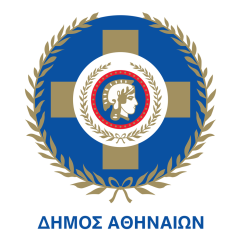 ΕΛΛΗΝΙΚΗ  ΔΗΜΟΚΡΑΤΙΑ            	ΝΟΜΟΣ ΑΤΤΙΚΗΣ                                                                             ΔΗΜΟΣ  ΑΘΗΝΑΙΩΝ                                                                             ΓΕΝΙΚΗ Δ/ΝΣΗ ΟΙΚΟΝΟΜΙΚΩΝΔ/ΝΣΗ ΠΡΟΜΗΘΕΙΩΝ ΚΑΙ ΑΠΟΘΗΚΩΝΤΜΗΜΑ  ΔΙΑΔΙΚΑΣΙΩΝ ΣΥΝΑΨΗΣ                     Ο/Η υπογράφων/υπογράφουσα ………………………………………… με έδρα ………………… Δ/νση………………………………………ΑΦΜ:..…………………,Τηλ……………………,email ........……, αφού έλαβα πλήρη γνώση των όρων της Τεχνικής μελέτης και των λοιπών σχετικών εγγράφων της σύμβασης τα οποία αποδέχομαι ανεπιφύλακτα, που αφορούν στη διαδικασία σύναψης σύμβασης για Παροχή Υπηρεσιών για την Πραγματοποίηση Δράσεων Ενημέρωσης Ευαισθητοποίησης στο πλαίσιο υλοποίησης της Πράξης Ευρωπαϊκή Χάρτα για την ισότητα των φύλων και την αντιμετώπιση των έμφυλων και πολλαπλών διακρίσεων του Ε. Π. «Αττική 2014-2020» - MIS 5045464,  προσφέρω τις παρακάτω τιμές σύμφωνα και με τα οριζόμενα στην Τεχνική Μελέτη: Αθήνα, ................../..../2023ΔΗΜΟΣΙΩΝ ΣΥΜΒΑΣΕΩΝ      ΟΙΚΟΝΟΜΙΚΗ ΠΡΟΣΦΟΡΑ (σύνολο για τρεις (3) καμπάνιες)ΟΙΚΟΝΟΜΙΚΗ ΠΡΟΣΦΟΡΑ (σύνολο για τρεις (3) καμπάνιες)ΟΙΚΟΝΟΜΙΚΗ ΠΡΟΣΦΟΡΑ (σύνολο για τρεις (3) καμπάνιες)ΟΙΚΟΝΟΜΙΚΗ ΠΡΟΣΦΟΡΑ (σύνολο για τρεις (3) καμπάνιες)ΟΙΚΟΝΟΜΙΚΗ ΠΡΟΣΦΟΡΑ (σύνολο για τρεις (3) καμπάνιες)ΟΙΚΟΝΟΜΙΚΗ ΠΡΟΣΦΟΡΑ (σύνολο για τρεις (3) καμπάνιες)ΟΙΚΟΝΟΜΙΚΗ ΠΡΟΣΦΟΡΑ (σύνολο για τρεις (3) καμπάνιες)α/αΕΙΔΟΣ ΥΠΗΡΕΣΙΑΣΠΑΡΑΔΟΤΕΑΤΜΧΤΙΜΗ (€)ΦΠΑ (€)ΣΥΝΟΛΟ (€)1.Δημιουργία και παραγωγή οπτικοακουστικού υλικού ή/και ηχητικού μηνύματος με τη θεματική της κάθε καμπάνιαςΤρία (3) items/καμπάνια οπτικοακου-στικού υλικού για προβολή σε διάφορα ΜέσαΕννέα (9) items οπτικοακου-στικού υλικού για προβολή σε διάφορα Μέσα2.Δημιουργικός σχεδιασμός, παραγωγή και διανομή έντυπου και ηλεκτρονικού υλικού όπως ενημερωτικές εκδόσεις, προωθητικά έντυπα, ηλεκτρονικά banners κλπ.100 αφίσες/ανά καμπάνιαBanner και Back Drop ανά καμπάνιαWeb banner ανά καμπάνια1500 αφίσες2.000 Ενημερωτικά έντυπα3 Banner3  Back Drop3 Web banner3.Σχεδιασμός και υλοποίηση δημοσιότητας και προβολής σε Μέσα Κοινωνικής Δικτύωσης ‘Ένα (1) σχέδιο προβολής στα Μέσα/ καμπάνιαΜία (1) απολογιστική έκθεση/καμπάνια ‘Τρία (3) σχέδιο προβολής στα ΜέσαΤρεις (3) απολογιστικές εκθέσεις4.Συνδρομή εμπειρογνώμονα στη διαμόρφωση των ενημερωτικών εντύπων/προωθητικού υλικούΜία (1) Έκθεση αποτελεσμάτων της έρευνας/καμπάνιαΤρεις (3) εκθέσεις αποτελεσμάτων της έρευνας5.Αξιολόγηση Δράσεων ΔημοσιότηταςΤελική Έκθεση Αποτίμησης/καμπάνιαΤρεις (3) τελικές εκθέσεις αποτίμησηςΣΥΝΟΛΟΣΥΝΟΛΟΣΥΝΟΛΟΣΥΝΟΛΟ